   Summer Term 1  NurseryTopic: On the Farm        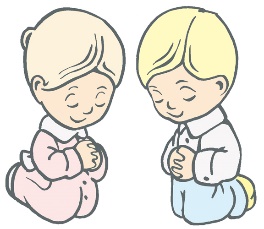 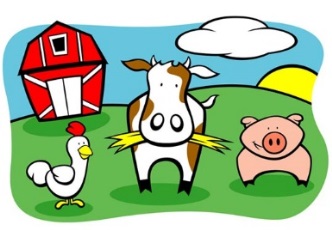 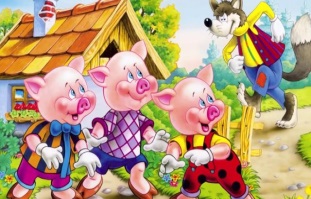 